        MEN’S +35/+45             EDSA TEAM APPLICATION                        2018-19 INDOOR SEASONTEAM NAME:__________________________________    JERSEY COLORS:____________________/_____________________                             PRIMARY                                 SECONDARY            SHORT COLORS:___________________/_____________________			         PRIMARY                                     SECONDARY     Deposit paid   Receipt #_________________________ 		    Communication/Manager Contact   	      League (check one):                Men’s +35                             Men’s +45                          **If your team qualifies for Provincials, are you willing to participate?           YES         NO      Division (check one only):       Major League             Premier      (Provincial Qualifying)                                                                             Div 1        Div 2        Div 3             (Non Provincial)  COMMUNICATION/ MANAGER                                                     EDSA# CONTACT:HOME PHONE:ADDRESS:WORK PHONE:CITY:                                             CELL PHONE:POSTAL CODE:EMAIL:ALTERNATE                                                                                                                   EDSA#CONTACT:HOME PHONE:ADDRESS:WORK PHONE:CITY:                                          CELL PHONE:POSTAL CODE:EMAIL:TEAM OWNER/                                                                                                             EDSA#CLUB PRESIDENT:HOME PHONE:ADDRESS:WORK PHONE:CITY:                                             CELL PHONE:POSTAL CODE:EMAIL: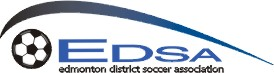 